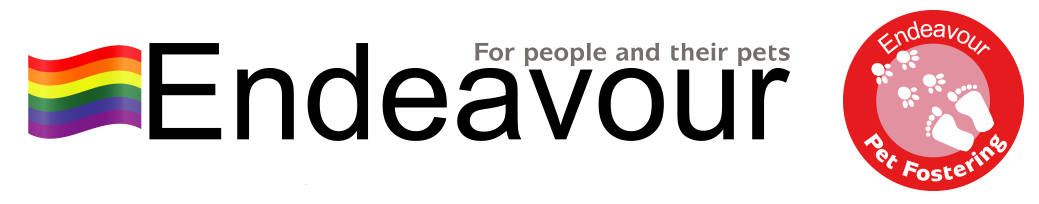 Pet Referral FormTemporary Pet Fostering for up to 6 monthsEquipmentWe do not require you to bring anything other than your cat in the carrier.  Please ensure your carrier is in good condition and transportable.Endeavour Collaboration with Dogs Trust Freedom Project: Our service works in collaboration with Dogs Trust Freedom Project and any referrals for dogs will be shared with them and, therefore, you agree that we will share your information between our specialist services, this includes any updates on your housing application status and progress and any new addresses, phone numbers or email addresses that you provide during your cat or small animal’s placement with us. We promise to keep your information safe and we will only contact you regarding your pet foster placement under Endeavour Project. By completing and submitting this form, you acknowledge that you are either the Owner of the pet(s) or the Keyworker acting as an agent of the Owner with their full knowledge and approval and You acknowledge that all the information given is accurate and truthful.Please tick one box as appropriate:Full Name: _____________________________________________________________________________ Signature: _____________________________________________     Date: _________________________Please return this form to Endeavour by:Return document to petfostering@endeavourproject.org.uk By post to 340 Chorley New Road, Bolton BL1 4JUSection 1 - Owner DetailsSection 1 - Owner DetailsSection 1 - Owner DetailsSection 1 - Owner DetailsSection 1 - Owner DetailsName of owner:                                                        DoB:Tel no:                                                        Email address:Current addressCurrent addressAddress fleeing fromAddress fleeing fromEmergency contact details and tel noEmergency contact details and tel noLocation of pet nowLocation of pet nowPerpetrator’s name and DoBPerpetrator’s name and DoBDetails of dog(s) referring to Dogs TrustDetails of dog(s) referring to Dogs TrustReferral DateKey Worker NameKey Worker Contact NoKey Worker emailIs it safe to contact client? by phone? by email?Drop off to our Bolton officeWho will bring pet to office?Pet DetailsPet 1Pet 2Pet 3Pet 4Pet Name(s)Type of  AnimalDescription/ColourDistinguishing MarksAgeSexWhat food is your pet usually given?House/litter trained?Where does your pet usually sleep?Pet HealthPet 1Pet 2Pet 3Pet 4Neutered?Do you consent to your pet being neutered?Chipped?Vaccinated?Flea-d & Wormed? (when & what?)Current health problems? (eg: skin conditions, eyes, ears)Current medicationAny past health problems or medication?BehaviourPet 1Pet 2Pet 3Pet 4General behaviour (eg: quiet, boisterous, nervous)Likes, dislikes, scared of anything? (eg: men, noises)Pet used to being left in house on own (eg: shopping, work)Good with children?Good with other animals?Has your pet ever been hurt by perpetrator?Please share any further information you’d like us to know about your pet I am the Owner:By ticking this box I confirm that I am over the age of 18 years.I am the Owner:By ticking this box I acknowledge and confirm that I am the Owner and have read and accept the Client Service ConditionsI am the Keyworker:By ticking this box I confirm that I am the Keyworker and have read the Client Service Conditions and will provide a copy to the Pet Owner For Office Use OnlyFor Office Use OnlyFor Office Use OnlyFor Office Use OnlyFor Office Use OnlyFor Office Use OnlyReason – related to DVType of animal(s)Client’s location – North WestClient wants rehomingClient wants rehomingClient wants fosteringPet is over 6 months and not pregnantPet is over 6 months and not pregnantPet doesn’t belong to/live with perpDoes the client have any dependent children?Does the client have any dependent children?